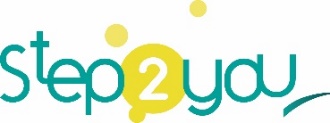 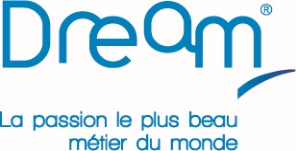 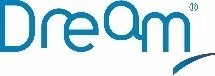 Formulaire inscription - Dream Day 2020 !A renvoyer par mail à christine.evrard@ichec.be (ou par fax au 02 739 38 63) avant fin janvierMerci!Coordonnées du témoin et de l’entreprise  (un formulaire par témoin svp)Je m’engage comme témoin DREAM. Mon nom sera publié dans la Galerie de portraits DREAM 2019-2020 (accessible uniquement aux enseignants et aux élèves participant au Dream Day) Nom du témoin :        Prénom du témoin :      Genre (M/F) :       Métier ou fonction :       Tél. :       Fax :       E-mail :       Nom de l’entreprise/du service :      Rue, n° :       CP :       Ville/ Commune :       Tél. :       Fax :        Website :      Je déclare avoir pris connaissance et accepter la politique de vie privée (accessible en fin de document ou accessible sur notre site via l’onglet « témoin »  Informations pratiques  Informations pratiques relatives à votre témoignage (vous pouvez cocher plusieurs options)Lieu :	 sur votre lieu de travail	 dans l’écoleVotre lieu de travail est-il facilement accessible en transport en commun :  oui 	 nonGroupe :	 1 groupe	 2 groupes ( ! si deux groupes, plages horaires différentes)Date je bloque le ou les moment-s suivant-s :
 le 19/03/2020 -  et/ou le 13/03 -  et/ou le 24/03 -  et/ou le 26/03 -  et/ou le 30/04 je ne suis pas disponible à ces dates mais je déterminerai une autre date avec l’enseignant Une rencontre DREAM de base donne lieu à un témoignage personnel et un « questions-réponses ».
Envisagez-vous autre chose dans votre programme ? (vous pouvez cocher plusieurs options)	 témoignages de vos collègues	 visite (d’une partie) de l’entreprise	 autres:       Communication Etes-vous d’accord que Dream reprenne quelques extraits de votre portrait-témoin pour sa communication externe ?	 oui	 nonAfin d'augmenter l'intérêt du Guide des témoins, nous vous invitons à choisir deux ou trois caractéristiques saillantes de votre personnalité parmi la liste ci-dessous : Intérêt pour le développement durable Formation technique Intérêt pour l'importance des langues Entrepreneur Intérêt pour la diversité (multiculturalité, genre, ... ) Egalité hommes/femmes Artiste Activité innovante Parcours atypique ONG Visionnaire Si vous avez un profil Linked-In, souhaitez-vous que nous incluions le lien url dans votre portrait ?	 oui	 non :	     Questionnaire pour nous aider à réaliser votre portraitCette étape est très importante !En effet, c’est à travers la lecture des portraits que le jeune pour se faire une première idée de la personne qu’il pourrait rencontrer. Cela lui permet aussi de préparer son Dream Day (par exemple, les questions qu’il pourrait vous poser lors de la rencontre).Votre parcoursDécrivez ici votre parcours (études secondaires et supérieurs, parcours professionnel, évolutions, succès, échecs…)Votre métierDécrivez ci votre métier (tâches, responsabilités, ce que vous aimez le plus et le moins et pourquoi,  votre intérêt pour les langues, le développement durable…)Votre message aux jeunes Ecrivez ici le message que vous voulez faire passer aux jeunesMerci d’avoir pris de votre temps pour compléter votre inscription !L’équipe Dream Politique de respect des Données à caractère personnel pour la collecte des informations pour les « témoins » dans le cadre de Step2you Responsable de traitement : ICHEC ASBL, dont le siège social est Boulevard Brand Whitlock 2, 1150 Bruxelles et dont le délégué à la protection des données (DPD) est Jacques Folon.Définitions :Témoin est une personne qui souhaite partager son métier et/ou son expérience avec un groupe de jeunes, à travers un témoignage dans le cadre de l’action du projet Dream.Step2you est une organisation d’ICHEC ASBL spécialisée dans le développement de l’esprit d’entreprendre dès l’âge de 10 ans.ICHEC ASBL s’engage à respecter la vie privée des personnes rencontrées dans le cadre de ses activités et la présente politique est destinée aux Témoins.Cette Politique de respect des Données à caractère personnel (ci-après la Politique) décrit la manière dont nous gérons les Données à caractère personnel que nous collectons à la fois à partir de formulaires, d’inscription sur le site internet, d’appels téléphoniques, e-mails et autres communications avec vous. Nous traitons vos données à caractère personnel en conformité avec toutes les règlementations applicables concernant la protection des données personnelles.En acceptant la présente Politique, en utilisant les services d’ICHEC ASBL, en s’enregistrant à un événement d’ICHEC ASBL ou en fournissant d’une quelconque autre manière vos données à caractère personnel à ICHEC ASBL, vous reconnaissez et acceptez les termes de la Politique ainsi que les traitements et les transferts de Données à caractère personnel qui seront réalisés conformément à la Politique.Si nous étions amenés à traiter les Données à caractère personnel pour d’autres finalités que celles établies dans le présent article, nous vous donnerons des informations sur cette nouvelle finalité ainsi que toute autre information nécessaire avant de commencer le nouveau traitement.Nous n’utilisons pas de techniques de prise de décision fondée sur un traitement automatisé produisant des effets juridiques concernant la personne concernée ou l’affectant de manière significative.ICHEC ASBL peut rendre les Données à caractère personnel accessibles aux personnes et entités suivantes :Les écoles avec qui Step2you est en relation pour l’organisation du Dream day.Des autorités gouvernementales et tiers impliqués dans une action en justice ou en vertu d’une obligation légale et notamment dans le cadre de subsidiation et d’audit (Forem, Qfor, PMEKMO, Région Bruxelloise, etc.)Les ASBL Groupe ICHEC - ISC Saint-Louis – ISFSC, ICHEC Alumni, ICHEC Coopération Internationale.Les fournisseurs de services tiers externes tels que des compagnies d’assurances, des experts, des fournisseurs de services de systèmes informatiques, support, hébergement, fournisseurs de services d’impression et autres vendeurs tiers similaires et fournisseurs de services sous-traités qui nous assistent dans l’accomplissement de nos activités.D’autres tiers avec qui nous pouvons partager des Données à caractère personnel dans le cadre d’une réorganisation actuelle ou proposée, fusion, vente, joint-venture, cession, transfert de portefeuille ou autre transaction liée à tout ou partie de nos activités.ICHEC ASBL ne transfère pas de données en dehors de l’Union EuropéenneICHEC ASBL prend les mesures techniques et organisationnelles appropriées qui sont en conformité avec les Lois en matière de vie privée et de protection des données applicables. Si vous avez des raisons de croire que votre interaction avec nous n’est plus sûre (par exemple, si vous avez l’impression que la sécurité de vos Données à caractère personnel que vous pourriez avoir avec nous pourrait avoir été compromise), nous vous remercions de nous en avertir immédiatement. Quand ICHEC ASBL fournit des Données à caractère personnel à un fournisseur de services, le fournisseur de services sera sélectionné attentivement et devra utiliser les mesures appropriées pour garantir la confidentialité et la sécurité des Données à caractère personnel.ICHEC ASBL prend les mesures raisonnables pour s’assurer que les Données à caractère personnel traitées sont fiables pour l’utilisation visée, et aussi précises et complètes que nécessaire pour mener à bien les objectifs décrits dans la présente Politique.  Les données des Témoins sont conservées pendant 5 ans après la dernière participation, inscription et/ou marque d’intérêt.Si vous fournissez des Données à caractère personnel à ICHEC ASBL en ce qui concerne d’autres individus, vous consentez : (a) à informer l’individu du contenu de cette Politique de respect des Données à caractère personnel, et (b) à obtenir le consentement légalement requis pour la collecte, l’utilisation, la divulgation, et le transfert (en ce compris le transfert transfrontalier) de Données à caractère personnel en ce qui concerne l’individu conformément aux termes de la présente Politique.Vous avez le droit d’accéder, de rectifier, de vous opposer à l’utilisation de, ou demander l’effacement, la limitation ou la portabilité de vos Données à caractère personnel sur certaines bases. Veuillez nous contacter à l’adresse mail gdpr@ichec.be en prouvant votre identité au moyen d’une copie recto de votre carte d’identité, avec toutes vos requêtes ou si vous avez des questions ou inquiétudes en ce qui concerne la manière dont nous procédons avec vos Données à caractère personnel. Veuillez noter que certaines Données à caractère personnel peuvent être exemptées des droits d’accès, de rectification, d’effacement, de limitation, d’opposition ou de portabilité conformément au RGPD ou aux Lois en matière de protection de la vie privée belges. Nous revoyons les règles contenues dans la présente Politique régulièrement et nous nous réservons le droit d’apporter des changements à tout moment afin de prendre en compte des changements dans nos activités et des exigences légales. Nous vous informerons de ces éventuelles modifications.Si vous n’êtes pas satisfait de la manière dont nous traitons vos Données à caractère personnel et si vous avez le sentiment que nous contacter ne résoudra pas le problème, les Lois en matière de protection de la vie privée applicables vous reconnaissent le droit de porter plainte auprès de l’autorité de contrôleLes Données à caractère personnel que nous collectons dans le cadre de nos relations, sont :Informations personnelles : Fiche signalétiqueNom, prénomGenreMétier ou fonctionNom de l’entrepriseAdresse professionnelleE-mailNuméros de téléphone professionnel, fax et/ou GSMProfil LinkedINLes données reprises dans votre portrait : Formation, Parcours et intérêtNous utilisons ces Données à caractère personnel pour : Organiser le Dream Day auquel vous êtes inscrit.Permettre aux écoles d’effectuer un choix de témoin sur base de votre portrait.Répondre à vos demandes et communiquer avec vous et d’autres dans le cadre des activités de Step2you.Vous permettre d’accéder aux informations que nous mettons en ligne à disposition des utilisateurs de nos services.Interagir avec vous.Vous envoyez des informations.Vous fournir support et assistance dans le cadre de nos services.Mener des enquêtes de satisfaction.Vous fournir des informations marketing (en ce compris des informations relatives à nos produits et services ou à d’autres produits et services offerts par nos partenaires tiers sélectionnés tels que Groupe ICHEC - ISC Saint-Louis – ISFSC, ICHEC Alumni, ICHEC Coopération Internationale conformément aux préférences que vous avez exprimées.Vous permettre de participer activement à nos activités, en ce compris les forums, discussions, séminaires, rendez-vous et autres événements et gérer ces activités. Certaines de ces activités font l’objet de termes et conditions complémentaires qui pourraient contenir des informations additionnelles relatives à la manière selon laquelle nous utilisons et divulguons vos Données à caractère personnel. Nous vous suggérons donc de les lire attentivement.Résoudre les réclamations Gérer les demandes d’accès, de rectification, etc.Se conformer aux lois et obligations réglementaires applicables (en ce compris les Lois extérieures à votre pays de résidence), telles que celles relatives à l’anti blanchiment d’argent et le financement du terrorisme, respecter la procédure judiciaire et répondre aux demandes des autorités publiques gouvernementales (en ce compris celles extérieures à votre pays de résidence).Le consentement du Témoin qui a, à tout moment, le droit de retirer son consentement (sans que cela ne compromette la licéité du traitement fondé sur le consentement effectué avant ce retrait);